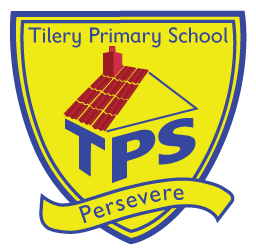 DISHDAY 1DAY 2DAY 3 DAY 4DAY 5TRADITIONAL FAYRECOLD SELECTIONPOTATOES/VEGETABLESDESSERTMince & DumplingsFishcakesHomemade Quiche - VMashed PotatoesJacket PotatoBaked BeansDiced CarrotsFresh Salad BarChocolate Chip Sponge with Custard SauceHomemade BiscuitsYoghurtsPineapple RingsFresh Juice, Milk and WaterLarge Chicken NuggetPizza - VHomemade Quiche - VBaby Boiled PotatoesRoast PotatoesBroccoliSweetcornFresh Salad BarJelly & FruitFruit SaladYoghurtsFresh Juice, Milk and WaterLasagneCheese WrapsTuna WrapsGarlic BreadRoast PotatoesBaked Beans        Fresh Salad BarSyrup Sponge with Custard SauceHomemade BiscuitsYoghurtsMelon BoatsFresh Juice, Milk and WaterSausagesCheesy SliceMashed PotatoJacket PotatoBaton CarrotsSweetcornFresh Salad BarJelly & FruitVariety of FruitYoghurtsFresh Juice, Milk and WaterHarry Ramsdens FishPizza - VHomemade Quiche - VOven Baked ChipsJacket PotatoBaked BeansGarden PeasBeetrootFresh Salad BarIce Cream RollHomemade BiscuitsYoghurtsGrapesFresh Juice, Milk and Water